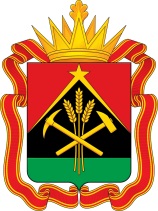 ПРАВИТЕЛЬСТВОКЕМЕРОВСКОЙ ОБЛАСТИ – КУЗБАССАПОСТАНОВЛЕНИЕот «_____»_____________________г.  №__________г. КемеровоВ соответствии со статьей 78 Бюджетного кодекса Российской Федерации, статьей 16 Закона Кемеровской области – Кузбасса от 11.12.2019 № 137-ОЗ «Об областном бюджете на 2020 год и на плановый период 2021 и 2022 годов», в целях реализации  постановления Коллегии Администрации Кемеровской области от 25.10.2013 № 467 «Об утверждении государственной программы Кемеровской области – Кузбасса  «Содействие занятости населения Кузбасса» на 2014 – 2024 годы» Правительство Кемеровской области – Кузбасса постановляет:1. Утвердить прилагаемый Порядок предоставления субсидии на реализацию мероприятий по созданию рабочих мест, в том числе дистанционных, для трудоустройства незанятых инвалидов.2. Признать утратившими силу постановления Коллегии Администрации Кемеровской области:от 29.11.2016 № 466 «Об утверждении Порядка реализации мероприятий по оснащению дистанционных рабочих мест для трудоустройства инвалидов»;от 21.08.2017 № 439 «О внесении изменений в постановление Коллегии Администрации Кемеровской области от 29.11.2016 № 466 «Об утверждении Порядка реализации мероприятий по оснащению дистанционных рабочих мест для трудоустройства инвалидов». 3. Настоящее постановление подлежит опубликованию на сайте «Электронный бюллетень Правительства Кемеровской области – Кузбасса».4. Контроль за исполнением настоящего постановления возложить на заместителя Губернатора Кемеровской области – Кузбасса                                    (по экономическому развитию) Венгера К.Г.Порядокпредоставления субсидии на реализацию мероприятий по созданию рабочих мест, в том числе дистанционных, для трудоустройства незанятых инвалидов1. Общие положения1.1. Порядок предоставления субсидии на реализацию мероприятий по созданию рабочих мест, в том числе дистанционных, для трудоустройства незанятых инвалидов (далее – Порядок, субсидия) определяет цели, условия и порядок предоставления субсидии, требования к отчетности, требования об осуществлении контроля за соблюдением условий, целей и порядка предоставления субсидии  и ответственности за их нарушение.1.2.  Понятия, используемые для целей настоящего Порядка:получатели субсидии – юридические лица (за исключением государственных (муниципальных) учреждений) и индивидуальные предприниматели, создающие рабочие места, в том числе дистанционные, для трудоустройства незанятых инвалидов (далее – работодатели);создание рабочих мест, в том числе дистанционных, – оборудование рабочих мест средствами труда, необходимыми для выполнения трудовой функции;дистанционное рабочее место – рабочее место, расположенное по месту жительства работника;незанятый инвалид – инвалид, зарегистрированный в целях поиска подходящей работы или признанный в соответствии с законодательством о занятости населения безработным;центры занятости населения – государственные казенные учреждения центры занятости населения Кемеровской области – Кузбасса.1.3. Субсидия предоставляется в целях стимулирования работодателей к трудоустройству незанятых инвалидов в рамках государственной программы Кемеровской области – Кузбасса «Содействие занятости населения Кузбасса» на 2014 – 2024 годы, утвержденной постановлением Коллегии Администрации Кемеровской области от 25.10.2013 № 466 (далее – государственная программа).1.4. Реализация мероприятий по созданию рабочих мест, в том числе дистанционных, для трудоустройства незанятых инвалидов осуществляется за счет субсидии областного бюджета в пределах лимитов бюджетных обязательств, утвержденных Министерству труда и занятости населения Кузбасса (далее – Министерство) в рамках государственной программы.1.5. Субсидия предоставляется центрами занятости населения, до которых как до получателей средств областного бюджета Министерством доведены в установленном порядке лимиты бюджетных обязательств на предоставление субсидии на соответствующий финансовый год, на основании договора о предоставлении субсидии, заключаемого между центром занятости населения и работодателем (далее – договор о предоставлении субсидии) в соответствии с типовой формой, утвержденной приказом исполнительного органа государственной власти Кемеровской области – Кузбасса, обеспечивающего разработку и реализацию единой финансовой политики на территории Кемеровской области – Кузбасса.2. Условия и порядок предоставления субсидии2.1. Субсидия предоставляется работодателям на приобретение, монтаж и установку оборудования, мебели, технических приспособлений для создания рабочих мест для трудоустройства инвалидов, не более                       100,0 тыс. рублей за каждое рабочее место и не более 50,0 тыс. рублей за каждое дистанционное рабочее место.2.2. Субсидия предоставляется на создание постоянных рабочих мест.2.3. Размер субсидии () определяется по формуле:, где: – расходы на создание рабочих мест для трудоустройства незанятых инвалидов; – расходы на создание дистанционных рабочих мест для трудоустройства незанятых инвалидов.2.3.1. Расходы на создание рабочих мест для трудоустройства инвалидов определяются по формуле: ,где: - численность незанятых инвалидов, которым планируется оказать содействие в трудоустройстве; - размер возмещения (финансового обеспечения) затрат на создание рабочего места для незанятого инвалида.2.3.2. Расходы на создание дистанционных рабочих мест для трудоустройства инвалидов определяются по формуле: ,где: - численность незанятых инвалидов, которым планируется оказать содействие в трудоустройстве; - размер возмещения (финансового обеспечения) затрат на создание дистанционного рабочего места для незанятого инвалида.2.4. Субсидия предоставляется работодателям, соответствующим на               1-е число месяца, предшествующего месяцу, в котором планируется заключение договора о предоставлении субсидии, следующим требованиям:а) отсутствует неисполненная обязанность по уплате налогов, сборов, страховых взносов, пеней, штрафов, процентов, подлежащих уплате в соответствии с законодательством Российской Федерации;б) отсутствует просроченная задолженность по возврату в областной  бюджет субсидий, бюджетных инвестиций, предоставленных в том числе в соответствии с иными правовыми актами, и иная просроченная задолженность перед областным бюджетом;в) работодатель – юридическое лицо  не находится в процессе реорганизации, ликвидации, в отношении него не введена процедура банкротства, деятельность работодателя не приостановлена в порядке, предусмотренном законодательством Российской Федерации, а              работодатель – индивидуальный предприниматель не прекратил деятельность в качестве индивидуального предпринимателя;г) работодатель не является иностранным юридическим лицом, а также российским юридическим лицом, в уставном (складочном) капитале которого доля участия иностранных юридических лиц, местом регистрации которых является государство или территория, включенные в утверждаемый Министерством финансов Российской Федерации перечень государств и территорий, предоставляющих льготный налоговый режим налогообложения и (или) не предусматривающих раскрытия и предоставления информации при проведении финансовых операций (офшорные зоны) в отношении таких юридических лиц, в совокупности превышает 50 процентов;д) работодатель не является получателем субсидии из областного бюджета на основании иных нормативных правовых актов на цели, указанные в пункте 1.3 настоящего Порядка.2.5. Субсидия может предоставляться как на возмещение затрат, так и на финансовое обеспечение расходов.2.6. Для получения субсидии работодатель (уполномоченный представитель работодателя) обращается в центр занятости населения по месту своего нахождения с заявкой:на возмещение затрат согласно приложению № 1 к настоящему Порядку;на финансовое обеспечение расходов согласно приложению № 2 к настоящему Порядку.2.7. К заявке работодатель вправе представить:копию свидетельства о государственной регистрации юридического лица или копию свидетельства о государственной регистрации физического лица в качестве индивидуального предпринимателя (для работодателей, зарегистрированных до 01.01.2017);копию листа записи Единого государственного реестра юридических лиц или листа записи Единого государственного реестра индивидуальных предпринимателей (для работодателей, зарегистрированных до 01.01.2017);выписку из Единого государственного реестра юридических лиц или Единого государственного реестра индивидуальных предпринимателей (для работодателей, зарегистрированных до 01.01.2017), содержащую сведения об основном виде экономической деятельности в соответствии с ОКВЭД, полученную не ранее чем за 3 месяца до дня подачи заявки в центр занятости населения.Копии документов, представляемых работодателем (уполномоченным представителем работодателя), заверяются работодателем (уполномоченным представителем работодателя). Копии документов, не заверенные работодателем (уполномоченным представителем работодателя), представляются им с предъявлением оригиналов и заверяются работником центра занятости населения.В случае непредставления работодателем указанных в настоящем пункте документов по собственной инициативе центр занятости населения запрашивает и получает необходимые сведения в порядке межведомственного электронного взаимодействия. 2.8. Центр занятости населения регистрирует заявку с приложенными к ней документами на бумажном носителе в день ее поступления.2.9. Для рассмотрения заявок приказом центра занятости населения создается специальная комиссия, в состав которой входят специалисты центра занятости населения, представители органов местного самоуправления (по согласованию), социальной защиты населения, учреждений медико-социальной экспертизы (по согласованию).2.10. В течение 5 рабочих дней со дня регистрации заявки комиссия рассматривает представленные заявки и принимает решение:о соответствии работодателя и представленных документов требованиям настоящего Порядка;о несоответствии работодателя и представленных документов требованиям настоящего Порядка.2.11. Решение комиссии оформляется протоколом в течение 3 рабочих дней.2.12. Центр занятости населения не позднее 3 рабочих дней с даты подписания протокола заседания комиссии принимает решение о предоставлении (отказе в предоставлении) субсидии.2.13. Решение центра занятости населения оформляется приказом.2.14. При решении вопроса о предоставлении субсидии работодателю центр занятости населения руководствуется следующими критериями:востребованность предполагаемых для создания рабочих мест для трудоустройства незанятых инвалидов на рынке труда;возможность подбора по заявке работодателя необходимых работников из числа инвалидов, состоящих на учете в качестве безработных либо ищущих работу;размер заработной платы, установленный на созданном рабочем месте (не ниже минимального размера оплаты труда, установленного действующим законодательством).2.15. Основаниями для отказа в предоставлении субсидии являются:а) форма заявки, представленная работодателем, не соответствует заявке, утвержденной постановлением (приложение № 1 или                 приложение № 2 к настоящему Порядку);б) недостоверность представленной работодателем информации;в) несоответствие работодателя требованиям, установленным                пунктом 2.4 настоящего  Порядка;г) несоответствие критериям предоставления субсидии, указанным в пункте 2.14 настоящего Порядка;д) отсутствие (недостаточность) средств на цели, указанные в              пункте 1.3 настоящего Порядка.2.16. В случае принятия решения об отказе в предоставлении субсидии центр занятости населения в течение 3 рабочих дней со дня принятия такого решения, оформленного приказом, вручает работодателю (уполномоченному представителю работодателя) лично или направляет работодателю (уполномоченному представителю работодателя) заказным почтовым отправлением с уведомлением о вручении (в зависимости от способа, указанного в заявке) уведомление о принятом решении с указанием основания для отказа в предоставлении субсидии.2.17. Решение комиссии и центра занятости населения может быть обжаловано в Министерство или в суд.2.18. В случае принятия решения о предоставлении субсидии центр занятости населения в течение 3 рабочих дней со дня принятия указанного решения, оформленного приказом, вручает работодателю (уполномоченному представителю работодателя) лично или направляет работодателю (уполномоченному представителю работодателя) заказным почтовым отправлением с уведомлением о вручении (в зависимости от способа, указанного в заявке) уведомление о принятом решении и 2 экземпляра договора о предоставлении субсидии, подписанного руководителем центра занятости населения. 2.19. Работодатель (уполномоченный представитель работодателя) не позднее 3 рабочих дней со дня получения 2 экземпляров договора о предоставлении субсидии, подписанных руководителем  центра занятости населения, подписывает их и представляет в центр занятости населения          1 экземпляр подписанного договора о предоставлении субсидии лично, либо нарочным, либо посредством заказного почтового отправления с уведомлением о вручении.2.20. В случае предоставления субсидии работодателю на финансовое обеспечение создания рабочих мест, в том числе дистанционных, центр занятости населения в течение 15 рабочих дней со дня подписания договора о предоставлении субсидии производит перечисление с лицевого счета центра занятости населения на счет, открытый работодателем в российской кредитной организации, по реквизитам, указанным в договоре о предоставлении субсидии.2.21. Работодатель приобретает оборудование, необходимое для создания рабочих мест, в том числе дистанционных, для трудоустройства незанятых инвалидов и подает в центр занятости населения сведения о потребности в работниках, наличии свободных рабочих мест (вакантных должностей) (далее – сведения о потребности в работниках).2.22. Центр занятости населения предлагает безработным или ищущим работу инвалидам перечень вакансий, созданных для их трудоустройства, информирует их об уровне оплаты труда, социальных гарантиях, предусмотренных действующим законодательством.2.23. На основании выбранного инвалидом подходящего варианта работы центр занятости населения выдает ему направление для трудоустройства.2.24. Работодатель заключает с инвалидом, направленным центром занятости населения для трудоустройства на постоянное рабочее место, трудовой договор на неопределенный срок.2.25. Для получения субсидии для возмещения затрат работодатель представляет в центр занятости населения:копии первичных учетных документов, подтверждающих расходы на приобретение оборудования для создания рабочего места для трудоустройства инвалида;копию приказа о приеме на работу инвалида, направленного центром занятости населения;копию трудового договора, заключенного с инвалидом.2.26. Центр занятости населения не позднее 5 рабочих дней со дня получения документов, указанных в пункте 2.25 настоящего Порядка,  перечисляет работодателю субсидию с лицевого счета центра занятости населения на счет, открытый работодателем в российской кредитной организации, по реквизитам, указанным в договоре о предоставлении субсидии.2.27. Основаниями для отказа в предоставлении субсидии на возмещение затрат работодателю являются:представление им неполного комплекта документов, указанных в  пункте 2.25 настоящего Порядка;представление недостоверной информации.2.28. В случае если субсидия предоставлена на финансовое обеспечение расходов, работодатель в течение 2 месяцев с момента перечисления с лицевого счета центра занятости населения на счет, открытый работодателем в российской кредитной организации, по реквизитам, указанным в договоре о предоставлении субсидии, выполняет обязательства, предусмотренные в пунктах 2.21, 2.24 настоящего Порядка, и представляет в центр занятости населения документы, указанные в                пункте 2.25 настоящего Порядка.2.29. В случае если работодатель расторгнет трудовой договор с работником до истечения 12 месяцев с момента трудоустройства независимо от оснований прекращения трудовых отношений, работодатель обязан уведомить центр занятости населения об освободившейся вакансии, представив приказ об увольнении не позднее 3 рабочих дней со дня увольнения, направить сведения о потребности в работниках и принять на освободившееся рабочее место другого инвалида по направлению центра занятости населения.2.30. Результатами предоставления субсидии являются:численность трудоустроенных инвалидов - не менее 1 человека на каждое созданное рабочее место, в том числе дистанционное;период трудовых отношений - не менее 12 месяцев.2.31. В договоре о предоставлении субсидии устанавливаются результаты предоставления субсидии и показатели, необходимые для достижения результатов предоставления субсидии, указанные в пункте 2.30 настоящего Порядка, форма представления работодателем отчета о достижении результатов предоставления субсидии, а также согласие работодателя (уполномоченного представителя работодателя) на осуществление центром занятости населения, Министерством, органами государственного финансового контроля  проверок соблюдения работодателем условий, целей и порядка предоставления субсидии.3. Требования к отчетности3.1. Работодатель  представляет в центр занятости населения отчет о расходах, источником финансового обеспечения которых является субсидия, и отчет о достижении значений результата предоставления субсидии в порядке, сроки и по формам, установленным в договоре о предоставлении субсидии.3.2. Ответственность за достоверность представленной информации возлагается на работодателя.4. Требования к осуществлению контроля за соблюдениемусловий, целей и порядка предоставления субсидии и ответственность за их нарушение4.1. Контроль за соблюдением условий, целей и порядка предоставления субсидии работодателям осуществляется центром занятости населения, Министерством и органами государственного финансового контроля.4.2. Работодатель  несет ответственность за нарушение условий, целей и порядка предоставления субсидии.4.3. В случае нарушения работодателем условий, целей и порядка предоставления субсидии, выявленных по фактам проверок, проведенных центром занятости населения, Министерством и органами государственного финансового контроля, а также в случае недостижения результатов предоставления субсидии, указанных в пункте 2.30 настоящего Порядка,  центр занятости населения в течение 10 рабочих дней со дня установления указанного факта (фактов), получения информации от Министерства, органа государственного финансового контроля направляет работодателю требование о возврате субсидии в областной бюджет с указанием оснований и срока возврата (далее - требование о возврате субсидии).4.4. Работодатель возвращает средства, перечисленные центром занятости населения, в полном объеме в случае:нецелевого использования;неисполнения обязательств, предусмотренных пунктом 2.28 настоящего Порядка;недостижения результатов предоставления субсидии, предусмотренных пунктом 2.30 настоящего Порядка;приостановки осуществления экономической деятельности юридическим лицом либо прекращения деятельности индивидуального предпринимателя в период действия договора о предоставлении субсидии. 4.5. Работодатель в течение 15 рабочих дней с даты  получения требования о возврате субсидии осуществляет ее возврат в доход   областного бюджета, путем перечисления  по реквизитам, указанным в требовании о возврате субсидии.4.6. При невозврате работодателем субсидии в установленный срок центр занятости населения принимает меры по взысканию подлежащей возврату субсидии в доход областного бюджета в судебном порядке.4.7. В случае неиспользования субсидии в полном объеме в течение финансового года работодатель  возвращает неиспользованные средства субсидии в доход областного бюджета в срок не позднее 20 декабря      текущего года.ЗАЯВКА № ___от «____»___________20___г.на предоставление субсидии на возмещение затрат на реализацию мероприятий по созданию рабочих мест, в том числе дистанционных, для трудоустройства незанятых инвалидовВ соответствии с Порядком предоставления субсидии на реализацию мероприятий по созданию рабочих мест, в том числе дистанционных, для трудоустройства незанятых инвалидов, утвержденным постановлением Правительства Кемеровской области – Кузбасса от ___________ № _____ (далее – Порядок), прошу предоставить субсидию на возмещение затрат на создание __ рабочих мест/дистанционных рабочих мест  для трудоустройства(количество)инвалидов по профессии (специальности) ___________________________ (нужное подчеркнуть)                                 (наименование профессии (специальности)в размере  _________________ рублей. Обоснование расчета субсидииПредполагаемые сроки создания рабочих мест/дистанционных рабочих                                                                         (нужное подчеркнуть)мест с _________ по ___________.К настоящей заявке прилагаются:1. ______________________________________________________________2. _______________________________________________________________3. _______________________________________________________________Руководитель организации_________________      ________________                                                            Ф.И.О.                              Подпись                                                                                     М.П.Главный бухгалтер ____________________             ________________                                                            Ф.И.О.                             ПодписьЗАЯВКА № ___от «____»___________20___г.на предоставление субсидии на финансовое обеспечение расходов на реализацию мероприятий по созданию рабочих мест, в том числе дистанционных, для трудоустройства незанятых инвалидовВ соответствии с Порядком предоставления субсидии на реализацию мероприятий по созданию рабочих мест, в том числе дистанционных, для трудоустройства незанятых инвалидов, утвержденным постановлением Правительства Кемеровской области – Кузбасса от ___________ № _____ (далее – Порядок), прошу предоставить субсидию на финансовое обеспечение расходов  на создание _____ рабочих мест/дистанционных                                                   (количество)             (нужное подчеркнуть)рабочих мест для трудоустройства инвалидов по профессии (специальности)________________ в размере  ________ рублей.                                                                                                        (наименование профессии (специальности)Обоснование расчета субсидииПредполагаемые сроки создания рабочих мест/дистанционных рабочих                                                                      (нужное подчеркнуть)мест с _________ по ___________.К настоящей заявке прилагаются:1. ______________________________________________________________2. _______________________________________________________________3. _______________________________________________________________Руководитель организации_________________      ________________                                                            Ф.И.О.                              Подпись                                                                                     М.П.Главный бухгалтер ____________________             ________________                                                            Ф.И.О.                             ПодписьОб утверждении Порядка предоставления субсидии на реализацию мероприятий по созданию рабочих мест, в том числе дистанционных, для трудоустройства незанятых инвалидов              Губернатор
Кемеровской области – КузбассаС.Е. Цивилев        УТВЕРЖДЕН      постановлением Правительства       Кемеровской области – Кузбасса Приложение № 1к Порядку предоставления субсидии на реализацию мероприятий по созданию рабочих мест, в том числе дистанционных, для трудоустройства незанятых инвалидовСведения о работодателеСведения о работодателеПолное наименование организации 
(в соответствии со свидетельством о внесении записи в ЕГРЮЛ, ЕГРИП)ИННЮридический адресАдрес фактического места нахожденияПлатежные реквизиты Телефон, факсЭлектронная почтаСпособ уведомления работодателя о решении, принятом центром занятости населения о предоставлении или об отказе в предоставлении субсидии  Наличие неисполненной обязанности по уплате налогов, сборов, страховых взносов, пеней, штрафов, процентов, подлежащих уплате в соответствии с законодательством Российской Федерации (подпункт «а» пункта 2.4 Порядка)Имеется/отсутствует (указывается обязательно один из вариантов) Наличие просроченной задолженности по возврату в областной бюджет субсидий, бюджетных инвестиций, предоставленных в том числе в соответствии с иными правовыми актами, и иная просроченная задолженность перед областным бюджетом (подпункт «б» пункта 2.4 Порядка)Имеется/отсутствует(указывается обязательно один из вариантов)Наличие процесса реорганизации, ликвидации, в отношении работодателя – юридического лица введена процедура банкротства, деятельность приостановлена в порядке, предусмотренном законодательством Российской Федерации, а работодатель – индивидуальный предприниматель прекратил деятельность в качестве индивидуального предпринимателя (подпункт «в»  пункта 2.4 Порядка)Имеется/отсутствует(указывается обязательно один из вариантов)Является иностранным юридическим лицом, а также российским юридическим лицом, в уставном (складочном) капитале которого доля участия иностранных юридических лиц, местом регистрации которых является государство или территория, включенные в утверждаемый Министерством финансов Российской Федерации перечень государств и территорий, предоставляющих льготный налоговый режим налогообложения и (или) не предусматривающих раскрытия и предоставления информации при проведении финансовых операций (офшорные зоны) в отношении таких юридических лиц, в совокупности превышает 50 процентов (подпункт «г» пункта 2.4 Порядка)Является /не являетсяимеет/не имеет(указывается обязательно один из вариантов)Получение субсидии из областного бюджета на основании иных нормативных правовых актов на цели, указанные в пункте 1.2  Порядка (подпункт «д» пункта 2.4 Порядка)Получал/не получал(указывается обязательно один из вариантов)Обязательство сохранения занятости инвалидов не менее 12 месяцев Да/нет (указывается обязательно один из вариантов)Контактные данные (должность, Ф.И.О., телефон)Наименование расходовСумма затрат, руб.1. Приобретение:технических средств, оборудования (компьютер, принтер, специальные средства для обмена информацией, программное обеспечение и т.д.)1.2…офисной мебели (рабочие столы, регулируемые рабочие стулья и т.п.)1.2…2. Выполнение услуг по монтажу, установке технических средств1.2…Итого затратПриложение № 2к Порядку на реализацию мероприятий по созданию рабочих мест, в том числе дистанционных, для трудоустройства незанятых инвалидовСведения о работодателеСведения о работодателеПолное наименование организации 
(в соответствии со свидетельством о внесении записи в ЕГРЮЛ, ЕГРИП)ИННЮридический адресАдрес фактического места нахожденияПлатежные реквизиты Телефон, факсЭлектронная почтаСпособ уведомления работодателя о решении, принятом центром занятости населения о предоставлении или об отказе в предоставлении субсидии  Наличие неисполненной обязанности по уплате налогов, сборов, страховых взносов, пеней, штрафов, процентов, подлежащих уплате в соответствии с законодательством Российской Федерации (подпункт «а» пункта 2.4 Порядка)Имеется/отсутствует (указывается обязательно один из вариантов) Наличие просроченной задолженности по возврату в областной бюджет субсидий, бюджетных инвестиций, предоставленных в том числе в соответствии с иными правовыми актами, и иная просроченная задолженность перед областным бюджетом (подпункт «б» пункта 2.4 Порядка)Имеется/отсутствует(указывается обязательно один из вариантов)Наличие процесса реорганизации, ликвидации, в отношении работодателя – юридического лица введена процедура банкротства, деятельность приостановлена в порядке, предусмотренном законодательством Российской Федерации, а работодатель – индивидуальный предприниматель прекратил деятельность в качестве индивидуального предпринимателя (подпункт «в» пункта 2.4 Порядка)Имеется/отсутствует(указывается обязательно один из вариантов)Является иностранным юридическим лицом, а также российским юридическим лицом, в уставном (складочном) капитале которого доля участия иностранных юридических лиц, местом регистрации которых является государство или территория, включенные в утверждаемый Министерством финансов Российской Федерации перечень государств и территорий, предоставляющих льготный налоговый режим налогообложения и (или) не предусматривающих раскрытия и предоставления информации при проведении финансовых операций (офшорные зоны) в отношении таких юридических лиц, в совокупности превышает 50 процентов (подпункт «г» пункта 2.4 Порядка)Является /не являетсяимеет/не имеет(указывается обязательно один из вариантов)Получение субсидии из областного бюджета на основании иных нормативных правовых актов на цели, указанные в пункте 1.2  Порядка (подпункт «д» пункта 2.4 Порядка)Получал/не получал(указывается обязательно один из вариантов)Обязательство сохранения занятости инвалидов не менее 12 месяцев Да/нет (указывается обязательно один из вариантов)Обязательство исполнения пункта 2.28 Порядка Да/нет (указывается обязательно один из вариантов)Контактные данные (должность, Ф.И.О., телефон)Наименование расходовСумма затрат, руб.1. Приобретение:технических средств, оборудования (компьютер, принтер, специальные средства для обмена информацией, программное обеспечение и т.д.)1.2…офисной мебели (рабочие столы, регулируемые рабочие стулья и т.п.)1.2…2. Выполнение услуг по монтажу, установке технических средств1.2…Итого затрат